AGENȚIA PENTRU PROTECȚIA MEDIULUI DÂMBOVIȚANr. 5669/ 3059/..2024 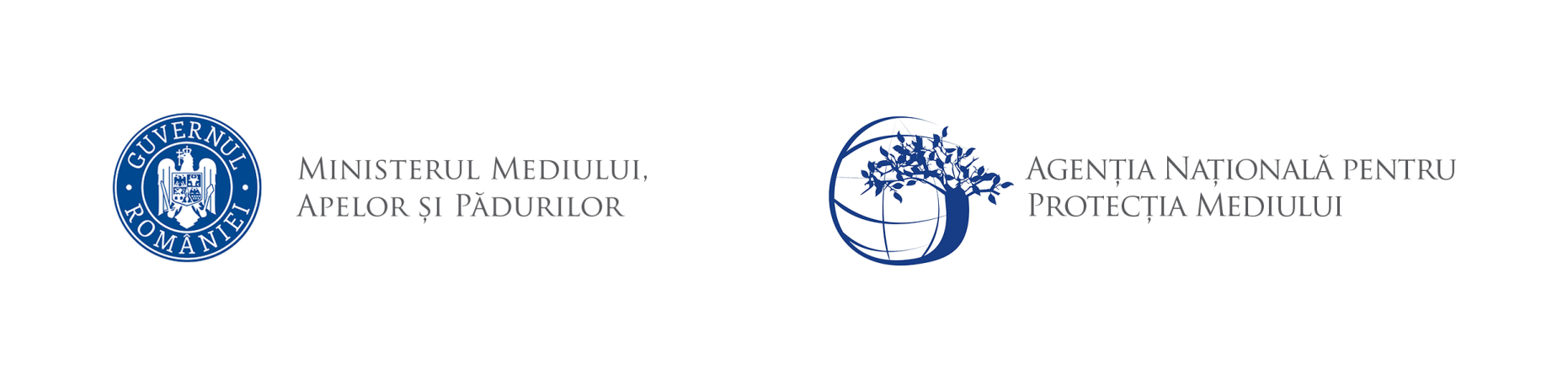 Proiect   DECIZIA ETAPEI DE ÎNCADRARENr.   din ..2024Ca urmare a solicitării de emitere a acordului de mediu adresate de UAT COMUNA MATASARU cu sediul în județul Dâmbovița, comuna Matasaru, sat Cretulesti, nr. 78, înregistrată la Agenția pentru Protecția Mediului (APM) Dâmbovița cu nr. 5669 din 06.04.2023, în baza Legii nr. 292/2018 privind evaluarea impactului anumitor proiecte publice şi private asupra mediului şi a Ordonanţei de Urgenţă a Guvernului nr. 57/2007 privind regimul ariilor naturale protejate, conservarea habitatelor naturale, a florei şi faunei sălbatice, aprobată cu modificări şi completări prin Legea nr. 49/2011, cu modificările şi completările ulterioare,Agenția pentru Protecția Mediului (APM) Dâmbovița decide, ca urmare a consultărilor desfăşurate în cadrul şedinţelor Comisiei de analiză tehnică din data de 24.08.2023, că proiectul   ”Asfaltare drumuri de interes local (ulite) in comuna Matasaru”, propus a fi amplasat în județul Dâmbovița, comuna Matasaru, nu se supune evaluării impactului asupra mediului; nu se supune evaluării adecvate; nu se supune evaluării impactului asupra corpurilor de apă.Justificarea prezentei decizii:I. Motivele pe baza cărora s-a stabilit luarea deciziei etapei de încadrare in procedura de evaluare a impactului asupra mediului sunt următoarele:a) proiectul se încadrează în prevederile Legii nr. 292/2018 privind evaluarea impactului anumitor proiecte publice şi private asupra mediului, Anexa nr. 2, pct. 10, lit. e, pct. 13 lit a; b) impactul realizării proiectului asupra factorilor de mediu va fi redus pentru sol, subsol, vegetație, fauna si nesemnificativ pentru ape, aer si așezările umane;c) nu au fost formulate observaţii din partea publicului în urma mediatizării depunerii solicitării de emitere a acordului de mediu respectiv, a luării deciziei privind etapa de încadrare;1. Caracteristicile proiectuluimărimea proiectului: Prin proiect se propune:îmbunătățirea stării tehnice a drumurilor, din punctul de vedere al asigurării cerințelor esențiale de calitate în construcții, potrivit legilor în vigoare;aducerea îmbrăcăminții rutiere la parametrii tehnici corespunzători categoriei drumului, asigurându-se astfel condiții optime de siguranță și confort în trafic;realizarea unor profile transversale cu elemente geometrice care să se încadreze în prevederile legale;asigurarea scurgerii apelor pluviale din zona drumurilor. Scurgerea apelor de pe platforma drumurilor spre construcțiile anexe (rigole) se va realiza prin pante transversale și longitudinale.Creșterea siguranței circulației       Prin proiect se propun lucrări pentru realizarea unei structuri rutiere noi pe 28 de tronsoane de drumuri de interes local (ulițe) din comuna Mătăsaru, cu o lungime totală de 7471,43ml. Se urmărește astfel aducerea la o stare ce corespunzătoare cu normele în vigoare, în vederea îmbunătățirii condițiilor de circulație.     ELEMENTE PROIECTATE DEFALCATE PE STRĂZISat Mătăsaru: Strada Pompe Canton: Km 0+000,00 - 0+450,00	Se aplică profil tip 1, de la : Km 0+000,00 - 0+450,00;	Acostamente balast pe ambele părți ale carosabilului, l=0,75m, L=2x450.00m	Rigole trapezoidale prefabricate din beton cu dimensiunile 66x60x37cm: L=2x450.00m	Marcaj longitudinal pentru delimitare benzi de circulație: 0,45km	Marcaje longitudinale pentru delimitare parte carosabilă: 0,45kmStrada Brândușei: Km 0+000,00 - 0+165,50	Se aplică profil tip 5 de la Km 0+000,00 – 0+121,50	profil tip 3 de la Km 0+121,50 – 0+165,50	Rigola trapezoidală prefabricată din beton cu dimensiunile 66x60x37cm: 170,5m	Rigola carosabilă prefabricată din beton cu dimensiunile 65x60x37cm: 33,00m	Bordură mare prefabricată din beton cu dimensiunile 20x25cm: 192,00m	Indicatoare rutiere: 2 buc.	Marcaje longitudinale pentru delimitare parte carosabilă: 0,20005km.	Drum lateral L=35m pe partea dreaptă la km 0+146,00, carosabil l=3.00m, rigolă trapezoidală prefabricată pe partea stângă a carosabilului.Strada Lăcrămioarei: Km 0+000,00 - 0+281,64	Se aplică profil tip 3A de la Km 0+000,00 – 0+152,07	Profil tip 2A de la Km 0+152,07 – 0+281,64	Rigola trapezoidală prefabricată din beton cu dimensiunile 66x60x37cm : 276,64m	Rigola carosabilă prefabricată din beton cu dimensiunile 65x60x37cm: 5,00m	Bordură mare prefabricată din beton cu dimensiunile 20x25cm: 281,64m	Indicatoare rutiere: 2 buc.	Marcaje longitudinale pentru delimitare parte carosabilă: 0,28164km.Strada Ghiocelului: Km 0+000,00 - 0+234,15	Se aplică profil tip 4A de la Km 0+000,00 – 0+234,15	Rigolă trapezoidală prefabricată din beton cu dimensiunile 66x60x37cm: 214,15m	Rigolă carosabilă prefabricată din beton cu dimensiunile 65x60x37cm: 25,00m	Bordură mare prefabricată din beton cu dimensiunile 20x25cm: 309,77m	Indicatoare rutiere: 3 buc.	Marcaje longitudinale pentru delimitare parte carosabilă: 0,31877km.	Drum lateral L=20m pe partea dreaptă la km 0+140,00, carosabil l=3.00m, rigolă trapezoidală prefabricată pe partea dreaptă a carosabilului.Drum lateral L=64,62m pe partea stângă la km 0+220,40, carosabil l=2,75m, rigolă trapezoidală prefabricată pe partea stângă a carosabilului.Strada Zambilei: Km 0+000,00 - 0+225,90	Se aplică profil tip 5 de la Km 0+000,00 – 0+210,90	Profil tip 2 de la Km 0+210,90 – 0+225,90	Rigola trapezoidală prefabricată din beton cu dimensiunile 66x60x37cm :225,90m.	Bordură mare prefabricată din beton cu dimensiunile 20x25cm: 193,40m.	Podeț tubular de traversare Ø 500mm tip PREMO, L=6,00m la km 0+110,50	Podeț tubular de traversare Ø 500mm tip PREMO, L=6,00m la km 0+181,00	Indicatoare rutiere: 1 buc.	Marcaje longitudinale pentru delimitare parte carosabilă: 0,22590km. Strada Toporașului: Km 0+000,00 - 0+115,37	Se aplică profil tip 5 de la Km 0+000,00 – 0+115,37	Rigolă trapezoidală prefabricată din beton cu dimensiunile 66x60x37cm :105,37m.	Rigolă carosabilă prefabricată din beton cu dimensiunile 65x60x37cm: 10,00m	Bordură mare prefabricată din beton cu dimensiunile 20x25cm: 121,37m.	Indicatoare rutiere: 2 buc.	Marcaje longitudinale pentru delimitare parte carosabilă: 0,11537km. Strada Mărgăritarului: Km 0+000,00 - 0+145,35	Se aplică profil tip 2A de la Km 0+000,00 – 0+052,31 și de la 0+132,31 – 0+145,35          Profil tip 2B de la km 0+052,31 – 0+132,31 	Rigolă trapezoidală prefabricată din beton cu dimensiunile 66x60x37cm :130,35m	Rigolă carosabilă prefabricată din beton cu dimensiunile 65x60x37cm: 15,00m	Bordură mare prefabricată din beton cu dimensiunile 20x25cm: 145,35m.	Parapete metalic de protecție pe partea stângă L=80,00m	Indicatoare rutiere: 2 buc.	Marcaje longitudinale pentru delimitare parte carosabila: 0,14535km. Strada Viorelelor: Km 0+000,00 - 0+139,40	Se aplică profil tip 3A de la Km 0+000,00 – 0+139,40	Rigolă trapezoidală prefabricată din beton cu dimensiunile 66x60x37cm :119,40m	Rigolă carosabilă prefabricată din beton cu dimensiunile 65x60x37cm: 20,00m	Bordură mare prefabricată din beton cu dimensiunile 20x25cm: 171,40m.	Podeț tubular de traversare Ø500mm tip PREMO, L=4,00m la km 0+053,50	Indicatoare rutiere: 2 buc.	Marcaje longitudinale pentru delimitare parte carosabilă: 0,1394km. 	Platformă de întoarcereSat Odaia Turcului: Strada Narcisei: Km 0+000,00 - 0+219,06	Se aplică profil tip 2A de la Km 0+000,00 – 0+219,06	Rigolă trapezoidală prefabricată din beton cu dimensiunile 66x60x37cm: 204,06m	Rigolă carosabilă prefabricată din beton cu dimensiunile 65x60x37cm: 15,00m	Bordură mare prefabricată din beton cu dimensiunile 20x25cm: 229,06m.	Podeț tubular la intersecția cu DC70 Ø 500mm tip PREMO, L=7,00m	Indicatoare rutiere: 2 buc.	Marcaje longitudinale pentru delimitare parte carosabilă: 0,21906m. 	Platformă de încrucișare 2,75x15,00mStrada Petuniei: Km 0+000,00 - 0+100,56	Se aplică profil tip 2A de la Km 0+000,00 – 0+100,56	Rigolă trapezoidală prefabricată din beton cu dimensiunile 66x60x37cm: 100,56m	Bordură mare prefabricată din beton cu dimensiunile 20x25cm: 108,06m.	Podeț tubular la intersecția cu DC70 Ø 500mm tip PREMO, L=7,00m	Indicatoare rutiere: 2 buc.	Marcaje longitudinale pentru delimitare parte carosabilă: 0,10056kmStrada Panseluței: Km 0+000,00 - 0+120,32	Se aplica profil tip 2A de la Km 0+000,00 - 0+034,00 si de la Km 0+069,00 - 0+120,32          profil tip 6A de la Km 0+034,00 – 0+069,00	Rigolă trapezoidală prefabricată din beton cu dimensiunile 66x60x37cm: 80,32m	Rigolă carosabilă prefabricată din beton cu dimensiunile 65x60x37cm: 35,00m	Bordură mare prefabricată din beton cu dimensiunile 20x25cm: 120,32m.	Podeț tubular la intersecția cu DC70 Ø 500mm tip PREMO, L=7,00m	Indicatoare rutiere: 2 buc.	Marcaje longitudinale pentru delimitare parte carosabilă: 0,12032km.Strada Violetei: Km 0+000,00 - 0+054,50	Se aplică profil tip 2 de la Km 0+000,00 - 0+054,50	Rigolă trapezoidală prefabricată din beton cu dimensiunile 66x60x37cm: 45,00m	Rigolă carosabilă prefabricată din beton cu dimensiunile 65x60x37cm: 5,00m	Bordură mare prefabricată din beton cu dimensiunile 20x25cm: 54,50m.	Indicatoare rutiere: 2 buc.	Marcaje longitudinale pentru delimitare parte carosabilă: 0,0545kmStrada Lavandei: Km 0+000,00 - 0+316,45	Se aplică profil tip 3A de la Km 0+000,00 - 0+25,91	profil tip 5A de la Km 0+25,91 – 0+316,45	Rigolă trapezoidală prefabricată din beton cu dimensiunile 66x60x37cm: 291,45m	Rigolă carosabilă prefabricată din beton cu dimensiunile 65x60x37cm: 20,00m	Bordură mare prefabricată din beton cu dimensiunile 20x25cm: 311,45m.	Indicatoare rutiere: 2 buc.	Marcaje longitudinale pentru delimitare parte carosabilă: 0,33645km	Drum lateral L=10m pe partea dreaptă la km 0+201,50, carosabil l=3.00m 	Drum lateral L=10m pe partea dreaptă la km 0+219,00, carosabil l=3.00m Sat Crețulești:  Strada Gladiolei: Km 0+000,00 - 0+097,88	Se aplică profil tip 3 de la Km 0+000,00 - 0+097,88	Rigolă trapezoidală prefabricată din beton cu dimensiunile 66x60x37cm: 92,88m	Rigolă carosabilă prefabricată din beton cu dimensiunile 65x60x37cm: 5,00m	Bordură mare prefabricată din beton cu dimensiunile 20x25cm: 94,88m.	Podeț tubular la intersecția cu DC71 Ø 500mm tip PREMO, L=4,00m	Indicatoare rutiere: 2 buc.	Marcaje longitudinale pentru delimitare parte carosabilă: 0,09788kmStrada Freziei: Km 0+000,00 - 0+111,45	Se aplică profil tip 3A de la Km 0+000,00 - 0+111,45	Rigolă trapezoidală prefabricată din beton cu dimensiunile 66x60x37cm: 102,95m	Bordură mare prefabricată din beton cu dimensiunile 20x25cm: 123,95m.	Indicatoare rutiere: 2 buc.	Marcaje longitudinale pentru delimitare parte carosabilă: 0,11145km	Platformă de încrucișareStrada Iasomiei: Km 0+000,00 - 0+178,56	Se aplică profil tip 3 de la Km 0+000,00 - 0+141,31	profil tip 6 de la Km 0+141,31 – 0+178,56	Rigolă trapezoidală prefabricată din beton cu dimensiunile 66x60x37cm: 128.56m	Rigolă carosabilă prefabricată din beton cu dimensiunile 65x60x37cm: 50,00m	Bordură mare prefabricată din beton cu dimensiunile 20x25cm: 192.56m.	Podeț tubular de traversare Ø 500mm tip PREMO, L=4,00m la km 0+104,00	Indicatoare rutiere: 2 buc.	Marcaje longitudinale pentru delimitare parte carosabilă: 0,18856kmDrum lateral L=10m pe partea dreaptă la km 0+107,40, carosabil l=2,75m, rigolă trapezoidală prefabricată pe partea stângă a carosabilului.Sat Tețcoiu:  Strada Rozelor tronson A: Km 0+000,00 - 0+807,16	Se aplică profil tip 1A de la Km 0+000,00 - 0+057,50	profil tip 1 de la Km 0+057,50 – 0+807,16	Acostamente pe ambele părți ale carosabilului, l=0,75m, L=2x749,66m	Rigolă trapezoidală prefabricată din beton cu dimensiunile 66x60x37cm: 1176,32m	Rigolă carosabilă prefabricată din beton cu dimensiunile 65x60x37cm: 440,00m	Bordura mare prefabricată din beton cu dimensiunile 20x25cm: 10,00m	Podeț tubular de traversare Ø 500mm tip PREMO, L=7,00m la km 0+552,16	Podeț tubular la intersecția cu DC72 Ø 500mm tip PREMO, L=9,00m	Indicatoare rutiere: 1 buc.	Marcaj longitudinal pentru delimitare benzi de circulație: 0,80716km	Marcaje longitudinale pentru delimitare parte carosabilă: 0,81716kmStrada Rozelor tronson B: Km 0+000,00 - 0+120,10	Se aplică profil tip 2 de la Km 0+000,00 - 0+120,10	Rigolă trapezoidală prefabricată din beton cu dimensiunile 66x60x37cm: 110,10m	Rigolă carosabilă prefabricată din beton cu dimensiunile 65x60x37cm: 18,00m	Indicatoare rutiere: 1 buc.	Marcaje longitudinale pentru delimitare parte carosabilă: 0,121kmStrada Crizantemelor: Km 0+000,00 - 0+193,00	Se aplică profil tip 5B de la Km 0+000,00 - 0+193,00Acostamente pe ambele părți ale carosabilului, l=0,50m, L=193,00m pe partea stângă, 175,00m pe partea dreaptă.	Rigolă trapezoidală prefabricată din beton cu dimensiunile 66x60x37cm: 183,00m	Rigolă carosabilă prefabricată din beton cu dimensiunile 65x60x37cm: 10,00m	Podeț tubular de traversare Ø 500mm tip PREMO, L=7,00m la km 0+552,16	Podeț tubular la intersecția cu DC72 Ø 500mm tip PREMO, L=9,00m	Indicatoare rutiere: 1 buc.	Marcaje longitudinale pentru delimitare parte carosabilă: 0,193kmSat Poroinica:  Strada Garofiței: Km 0+000,00 - 0+064,00	Se aplică profil tip 5A de la Km 0+000,00 - 0+064,00	Rigolă trapezoidală prefabricată din beton cu dimensiunile 66x60x37cm: 64,00m	Bordură mare prefabricată din beton cu dimensiunile 20x25cm: 64,00m	Indicatoare rutiere: 1 buc.	Marcaje longitudinale pentru delimitare parte carosabilă: 0,064kmStrada Crinului: Km 0+000,00 - 0+256,20	Se aplică profil tip 3 de la Km 0+000,00 - 0+143,50            profil tip 4B de la Km 0+143,50 – 0+256,20Acostamente pe ambele părți ale carosabilului, l=0,50m, L=2x112,70m 	Rigolă trapezoidală prefabricată din beton cu dimensiunile 66x60x37cm: 133,50m	Rigolă carosabilă prefabricată din beton cu dimensiunile 65x60x37cm: 10,00m	Bordură mare prefabricată din beton cu dimensiunile 20x25cm: 143,50m	Indicatoare rutiere: 1 buc	Marcaje longitudinale pentru delimitare parte carosabilă: 0,2562kmStrada Stânjenelului: Km 0+000,00 - 0+683,00	Se aplică profil tip 5A de la Km 0+000,00 - 0+683,00	Rigolă trapezoidală prefabricată din beton cu dimensiunile 66x60x37cm: 640m	Rigolă carosabilă prefabricată din beton cu dimensiunile 65x60x37cm: 35,00m	Bordură mare prefabricată din beton cu dimensiunile 20x25cm: 691m	Podeț tubular la intersecția cu DC72 Ø 500mm tip PREMO, L=8,00m	Indicatoare rutiere: 1 buc.	Marcaje longitudinale pentru delimitare parte carosabilă: 0,683km	Platforma de întoarcereStrada Daliei: Km 0+000,00 - 0+337,76	Se aplică profil tip 5 de la Km 0+000,00 - 0+337,76	Rigolă trapezoidală prefabricată din beton C35/45 cu dimensiunile 66x60x37cm: 312,76m	Rigolă carosabilă prefabricată din beton C35/45 cu dimensiunile 65x60x37cm: 25,00m	Bordură mare prefabricată din beton cu dimensiunile 20x25cm: 351,00m	Podeț tubular de traversare Ø 500mm tip PREMO, L=5,00m la km 0+219,93	Indicatoare rutiere: 1 buc.	Marcaje longitudinale pentru delimitare parte carosabilă: 0,4km	Platformă de întoarcereStrada Macilor: Km 0+000,00 - 0+256,45	Se aplică profil tip 5A de la Km 0+000,00 - 0+256,45	Rigolă trapezoidală prefabricată din beton C35/45 cu dimensiunile 66x60x37cm: 241,45m	Rigolă carosabilă prefabricată din beton C35/45 cu dimensiunile 65x60x37cm: 15,00m	Bordură mare prefabricată din beton cu dimensiunile 20x25cm: 256,45m	Podeț tubular la intersecția cu DJ401A Ø 500mm tip PREMO, L=8,00m	Indicatoare rutiere: 1 buc.	Marcaje longitudinale pentru delimitare parte carosabila: 0,25645kmStrada Lotusului: Km 0+000,00 - 0+189,56	Se aplică profil tip 4 de la Km 0+000,00 - 0+189,56	Acostamente pe ambele părți ale carosabilului, l=0,375m, L=2x189,56m	Parapete metalic de protecție pe partea stângă, L=189,56m	Indicatoare rutiere: 1 buc.	Marcaje longitudinale pentru delimitare parte carosabilă: 0,189,56km Sat Puțu cu Salcie:  Strada Sânzienelor: Km 0+000,00 - 0+169,70	Se aplică profil tip 5A de la Km 0+000,00 - 0+169,70	Rigolă trapezoidală prefabricată din beton cu dimensiunile 66x60x37cm: 159,70m	Rigolă carosabilă prefabricată din beton cu dimensiunile 65x60x37cm: 10,00m	Bordură mare prefabricată din beton cu dimensiunile 20x25cm: 169,70m	Indicatoare rutiere: 1 buc.	Marcaje longitudinale pentru delimitare parte carosabilă: 0,1697kmStrada Bujorului: Km 0+000,00 - 0+301,41	Se aplică profil tip 2 de la Km 0+000,00 - 0+141,77 și de la 0+177,77 – 0+301,41            profil tip 6 de la Km 0+141,77 – 0+177,77	Rigolă trapezoidală prefabricată din beton C35/45 cu dimensiunile 66x60x37cm: 261,41m	Rigolă carosabilă prefabricată din beton C35/45 cu dimensiunile 65x60x37cm: 83,00m	Bordură mare prefabricată din beton cu dimensiunile 20x25cm: 301,41m	Podeț tubular de traversare Ø 500mm tip PREMO, L=4,00m la km 0+016,00	Indicatoare rutiere: 1 buc.	Marcaje longitudinale pentru delimitare parte carosabilă: 0,30141kmStrada Albăstrelelor (DC75): Km 0+930,00 – 2+067,00	Se aplică profil tip 1 de la Km 0+930,00 – 1+536,33 și de la 1+605,75 – 1+866,88            profil tip 1A de la Km 1+536,33 – 1+605,75 și de la 1+866,88 – 2+067,00	Acostamente pe ambele părți ale carosabilului de la Km 0+930,00 – 1+536,33 și de la 1+605,75 – 1+866,88, l=0,75m, L=2x867,46m	Rigolă trapezoidală prefabricată din beton C35/45 cu dimensiunile 66x60x37cm: 2238,20m	Rigolă carosabilă prefabricată din beton C35/45 cu dimensiunile 65x60x37cm: 66,00m	Bordură mare prefabricată din beton cu dimensiunile 20x25cm: 47,00m	Podeț tubular de traversare Ø 500mm tip PREMO, L=7,00m la km 1+291,50	Podeț tubular de traversare Ø 500mm tip PREMO, L=7,00m la km 1+602,25Podeț tubular la intersecția drumului lateral cu strada Albăstrelelor Ø 500mm tip PREMO, L=7,00m, pentru asigurarea continuității scurgerii apelor de la podețul situat la km 1+602,20 pe drumul principal. 	Indicatoare rutiere: 19 buc.	Marcaj longitudinal pentru delimitare benzi de circulație: 1137m	Marcaje longitudinale pentru delimitare parte carosabilă: 1137mDrum lateral L=10m pe partea stângă la km 1+153,50, carosabil l=3,00m, rigolă trapezoidală prefabricată pe partea dreaptă a carosabilului.Drum lateral L=10m pe partea dreaptă la km 1+316,50, carosabil l=3,00m, rigolă trapezoidala prefabricata pe partea stângă a carosabilului.Drum lateral L=10m pe partea dreaptă la km 1+536,33, carosabil l=4,00m, rigolă trapezoidala prefabricata pe partea stângă a carosabilului.Drum lateral L=20m pe partea dreaptă la km 1+616,50, carosabil l=4,00m, rigolă trapezoidală prefabricată pe partea stângă a carosabilului.Drum lateral L=22m pe partea stângă la km 1+852,46, carosabil l=4,00m, rigolă trapezoidală prefabricată pe partea stângă a carosabilului.Structura rutieră propusă pentru partea carosabilă este urmatoarea:4 cm – strat de uzură BA 16 RUL 50/70 conform AND 605 6 cm – strat de legătură BADPC 22,4 LEG 50/70 conform AND 605 20 cm – strat de bază din piatră spartă SR EN 13242+A130 cm – strat de fundație din balast conform SR EN 13242+A1săpătură       Pe sectoarele de drum ale căror pante depășesc valoarea de 7%, se va realiza un tratament de rugozitate tip clutaj; Acostamentele La realizarea acostamentelor se ve utiliza următoarea structură :10 cm – balast conform SR EN 13242+A120 cm – piatră spartă SR EN 13242+A1 (se va continua stratul de bază al drumului sub zona de acostament; 	Note: - Pe zonele cu declivitate de peste 7% se va realiza procedeul de clutaj pentru sporirea aderenței suprafeței drumului și se vor respecta următoarele condiții de execuție: Străzile laterale nemodernizate la acest moment se vor amenaja pe cel puțin 10m lungime cu aceeași structură rutieră proiectată pe strada principală pe care o intersectează, iar cele care sunt deja asfaltate se vor freza pe 0.5m lățime și se vor amenaja cu geocompozit antifisură pentru a împiedica transmiterea fisurilor la intersecția dintre straturi. La îmbinarea noului strat din mixtură cu cel vechi, se va dispune un dop de bitum pentru sigilare rost. Platformele de încrucișare și de întoarcere se vor amenaja cu aceeași structură rutieră precum cea de pe strada principală pe care se dispun.Accesele la proprietăți se vor realiza cu rigole carosabile prefabricate l=0,65m cu lungime de 5,00m. Podețele de la străzile laterale se vor poziționa astfel încât între timpane și acostamente să rămână o zonă de siguranță pentru trafic. Toate căminele de la rețelele existente în amplasament vor fi ridicate la cota proiectată de pe trama stradalăScurgerea apelorEvacuarea apelor meteorice este asigurată prin pante longitudinale și transversale, colectarea apelor realizându-se în dispozitivele de colectare ape pluviale proiectate: rigole trapezoidale din elemente prefabricate din beton C35/45, cu dimensiunile 66x45x37cm (rigole de tip R8) sau rigole carosabile din elemente prefabricate din beton C35/45, cu dimensiunile 65x60x37cm (rigole de tip R3) acoperite cu plăcuțe carosabile prefabricate din beton C35/45, cu dimensiunile 49x30x15cm (plăcuțe tip PRC1). 2. Localizarea proiectelor2.1. utilizarea existentă a terenului: Conform Certificatului de Urbanism nr. 3 /31.01.2023, terenul este situat în intravilanul si mici portiuni de extravilan. Categoria de folosinta teren: cai de comunicatii – drum comunal.                                  2.2. relativa abundenţă a resurselor naturale din zonă, calitatea şi capacitatea regenerativă a acestora:  nu este cazul;2.3. capacitatea de absorbţie a mediului, cu atenţie deosebită pentru:zonele umede: nu este cazul;zonele costiere: nu este cazul;zonele montane şi cele împădurite: nu este cazul;parcurile şi rezervaţiile naturale: nu este cazul;ariile clasificate sau zonele protejate prin legislaţia în vigoare, cum sunt: proiectul nu este amplasat în sau în vecinătatea unei arii naturale protejate;f) zonele de protecţie specială, mai ales cele desemnate prin Ordonanţa de Urgenţă a Guvernului nr. 57/2007 privind regimul ariilor naturale protejate, conservarea habitatelor naturale, a florei şi faunei sălbatice, cu modificările şi completările ulterioare, zonele prevăzute prin Legea nr. 5/2000 privind aprobarea Planului de amenajare a teritoriului naţional – Secţiunea a III – a – zone protejate, zonele de protecţie instituite conform prevederilor Legii apelor nr. 107/1996, cu modificările şi completările ulterioare, şi Hotărârea Guvernului nr. 930/2005 pentru aprobarea Normelor speciale privind caracterul şi mărimea zonelor de protecţie sanitară şi hidrogeologică: proiectul nu este inclus în zone de protecţie specială desemnate;g) ariile în care standardele de calitate a mediului stabilite de legislaţie au fost deja depăşite: nu au fost înregistrate astfel de situaţii;  h) ariile dens populate: nu e cazul; i) peisajele cu semnificaţie istorică, culturală şi arheologică: nu este cazul; 3. Caracteristicile impactului potenţial:        a) extinderea impactului: aria geografică şi numărul persoanelor afectate: impactul va fi local, numai în zona de lucru, pe perioada execuţiei;    b) natura transfrontieră a impactului:  nu este cazul;    c) mărimea şi complexitatea impactului: impact relativ redus şi local atât pe perioada execuţiei proiectului;    d) probabilitatea impactului: impact cu probabilitate redusă pe parcursul realizării investiţiei, deoarece măsurile prevăzute de proiect nu vor afecta semnificativ factorii de mediu (aer, apă, sol, aşezări umane);    e) durata, frecvenţa şi reversibilitatea impactului: impact cu durată, frecvenţă şi reversibilitate reduse datorită naturii proiectului şi măsurilor prevăzute de acesta. II. Motivele pe baza cărora s-a stabilit ca proiectul propus nu intră sub incidenţa art. 28 din Ordonanţa de Urgenţă a Guvernului nr. 57/2007 privind regimul ariilor naturale protejate, conservarea habitatelor naturale, a florei şi faunei sălbatice, aprobată cu modificari și completari prin Legea nr. 49/2011, cu modificările şi completările ulterioare:a) amplasamentul propus nu se afla in interiorul sau în vecinatatea unei arii naturale protejate sau alte habitate sensibile.III. Motivele pe baza cărora s-a stabilit nu se supune evaluării impactului asupra corpurilor de apă: Proiectul nu intră sub incidența art. 48 și 54 din Legea Apelor nr. 107/1996, cu modificările și completările ulterioare. Conform adresei AN APELE ROMANE ABA ARGES-VEDEA SHI VACARESTI nr. 1925/07.08.2023 – pentru proiectul propus nu este necesara obtinerea avizului de gospodarirea apelor.Condiţiile de realizare a proiectului:Titularul are obligaţia de a urmări modul de respectare a legislaţiei de mediu în vigoare pe toata perioada de execuţie a lucrărilor şi  după realizarea acestuia să ia toate măsurile necesare pentru a nu se produce poluarea apelor subterane, de suprafaţă, a solului sau a aerului.Respectarea condițiilor impuse prin avizele solicitate în Certificatul de Urbanism.Titularul are obligația respectării condițiilor impuse prin actele de reglementare emise/solicitate de alte autorități.Pentru  organizarea de şantier:pentru siguranță, pe perioada executiei, se vor monta panouri de avertizare pe drumurile de acces;depozitarea materialelor de construcţie şi a deşeurilor rezultate se va face în zone special amenajate fără să afecteze circulaţia în zonă;utilajele de construcţii se vor alimenta cu carburanţi numai în zone special amenajate fără a se contamina solul cu produse petroliere; întreţinerea utilajelor/mijloacelor de transport (spălarea lor, efectuarea de reparaţii, schimburile de ulei) se vor face numai la service-uri/baze de producţie autorizate;toate echipamentele mecanice trebuie să respecte standardele referitoare la emisiile de zgomot în mediu conform H.G. nr. 1756/2006 privind emisiile de zgomot în mediu produse de echipamentele destinate utilizării în exteriorul clădirilor; deşeurile menajere se vor colecta în europubelă şi se vor preda către unităţi autorizate;prin organizarea de şantier nu se vor ocupa suprafeţe suplimentare de teren, faţă de cele planificate pentru realizarea proiectului;pentru lucrările specifice de şantier se vor utiliza toalete ecologice;Protecţia apelornu se vor evacua ape uzate în apele de suprafaţă sau subterane, nu se vor manipula sau depozita deşeuri, reziduuri sau substanţe chimice, fără asigurarea condiţiilor de evitare a poluării directe sau indirecte a apelor de suprafaţă sau subterane;pe perioada execuţiei proiectului se vor utiliza toaletele ecologice; Protecţia aerului- 	transportul materialelor de construcţie şi a deşeurilor rezultate se va face pe cât posibil pe trasee stabilite în afara zonelor locuite;	- 	se vor alege trasee optime din punct de vedere al protecţiei mediului pentru vehiculele care transportă materiale de construcţie ce pot elibera în atmosferă particule fine; transportul acestor materiale se va realiza cu vehicule acoperite cu prelate şi pe drumuri care vor fi umezite;Protecția împotriva zgomotului - 	toate echipamentele mecanice trebuie să respecte standardele referitoare la emisiile de zgomot în mediu conform H.G. nr. 1756/2006 privind emisiile de zgomot în mediu produse de echipamentele destinate utilizării în exteriorul clădirilor;- 	în timpul execuţiei proiectului nivelul de zgomot echivalent se va încadra în limitele SR 10009:2017/C91:2020 – Acustica - limite admisibile ale nivelului de zgomot din mediul ambiant, STAS 6156/1986 - Protecţia împotriva zgomotului în construcţii civile si social - culturale şi OM nr. 119/2014 pentru aprobarea Normelor de igienă şi sănătate publica privind mediul de viaţă al populaţiei:- activitatea se va desfăşura după un program stabilit, pentru ca influenţa zgomotului produs de utilaje, asupra obiectivelor învecinate să fie cât mai redusă;Protecţia solului - 	mijloacele de transport vor fi asigurate astfel încât să nu existe pierderi de material sau deşeuri în timpul transportului;- 	utilajele de construcţii se vor alimenta cu carburanţi numai în zone special amenajate fără a se contamina solul cu produse petroliere;- 	întreţinerea utilajelor/mijloacelor de transport (spălarea lor, efectuarea de reparaţii, schimburile de ulei) se vor face numai la service-uri/baze de producţie autorizate;   Modul de gospodărire a deşeurilorTitularul are obligaţia respectării prevederilor Ordonanței de Urgenţă a Guvernului României  privind  protecţia mediului nr. 195/2005, aprobată cu modificări şi completări  prin Legea nr. 265/2006, O.U.G. nr. 92/2021 privind regimul deşeurilor, aprobata prin Legea 17/2023,  atât în perioada de construire cât și în cea de funcționare;   În perioada de construcţie- deşeurile reciclabile rezultate în urma lucrărilor de construcţii se vor colecta selectiv prin grija executantului lucrării, selectiv pe categorii şi vor fi predate la firme specializate în valorificarea lor; - deşeurile menajere se vor colecta în europubelă şi se vor preda către firme specializate;Lucrări de refacere a amplasamentului- în cazul unor poluări accidentale se va reface zona afectată;- la încetarea activităţii se vor dezafecta construcţiile/instalaţiile existente şi se va readuce terenul la starea inițială în vederea utilizării ulterioare a terenului;MonitorizareaÎn timpul implementării proiectului: în scopul eliminării eventualelor disfuncţionalităţi, pe întreaga durată de execuţie a lucrărilor vor fi supravegheate:- respectarea cu stricteţe a limitelor şi suprafeţelor;- modul de depozitare a materialelor de construcţie;- respectarea rutelor alese pentru transportul materialelor de construcţie;- respectarea normelor de securitate a muncii;- respectarea măsurilor de reducere a poluării;- refacerea la sfârşitul lucrărilor a zonelor afectate de lucrările de organizare a şantierului;- nivelul de zgomot – în cazul apariţiei sesizărilor din partea populaţiei datorate depăşirii limitelor admisibile se vor lua măsuri organizatorice şi/sau tehnice corespunzătoare de atenuare a impactului.Proiectul propus nu necesită parcurgerea celorlalte etape ale procedurilor de evaluare a impactului asupra mediului, evaluarea adecvată si evaluarea impactului asupra corpurilor de apă.Prezenta decizie este valabilă pe toată perioada de realizare a proiectului, iar în situaţia în care intervin elemente noi, necunoscute la data emiterii prezentei decizii, sau se modifică condiţiile care au stat la baza emiterii acesteia, titularul proiectului are obligaţia de a notifica autoritatea competentă emitentă.Orice persoană care face parte din publicul interesat şi care se consideră vătămată într-un drept al său ori într-un interes legitim se poate adresa instanţei de contencios administrativ competente pentru a ataca, din punct de vedere procedural sau substanţial, actele, deciziile ori omisiunile autorităţii publice competente care fac obiectul participării publicului, inclusiv aprobarea de dezvoltare, potrivit prevederilor Legii contenciosului administrativ nr. 554/2004, cu modificările şi completările ulterioare.Se poate adresa instanţei de contencios administrativ competente şi orice organizaţie neguvernamentală care îndeplineşte condiţiile prevăzute la art. 2 din Legea nr. 292/2018 privind evaluarea impactului anumitor proiecte publice şi private asupra mediului, considerându-se că acestea sunt vătămate într-un drept al lor sau într-un interes legitim.Actele sau omisiunile autorităţii publice competente care fac obiectul participării publicului se atacă în instanţă odată cu decizia etapei de încadrare, cu acordul de mediu ori, după caz, cu decizia de respingere a solicitării de emitere a acordului de mediu, respectiv cu aprobarea de dezvoltare sau, după caz, cu decizia de respingere a solicitării aprobării de dezvoltare.Înainte de a se adresa instanţei de contencios administrativ competente, persoanele prevăzute la art. 21 din Legea nr. 292/2018 privind evaluarea impactului anumitor proiecte publice şi private asupra mediului au obligaţia să solicite autorităţii publice emitente a deciziei prevăzute la art. 21 alin. (3) sau autorităţii ierarhic superioare revocarea, în tot sau în parte, a respectivei decizii. Solicitarea trebuie înregistrată în termen de 30 de zile de la data aducerii la cunoştinţa publicului a deciziei.Autoritatea publică emitentă are obligaţia de a răspunde la plângerea prealabilă prevăzută la art. 22 alin. (1) în termen de 30 de zile de la data înregistrării acesteia la acea autoritate.Procedura de soluţionare a plângerii prealabile prevăzută la art. 22 alin. (1) este gratuită şi trebuie să fie echitabilă, rapidă şi corectă.Prezenta decizie poate fi contestată în conformitate cu prevederile Legii nr. 292/2018 privind evaluarea impactului anumitor proiecte publice şi private asupra mediului şi ale Legii nr. 554/2004, cu modificările şi completările ulterioare.DIRECTOR EXECUTIV,Maria MORCOAȘE                                                Șef Serviciu A.A.A.  Florian STĂNCESCU    Intocmit,                    consilier A.A.A  Mădălina  CURSARU                                                                Șef Serviciu C.F.M. Laura Gabriela BRICEAG